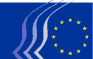 Euroopan talous- ja sosiaalikomiteaBryssel 2. joulukuuta 2015Sisältö:1.	MUUTTOLIIKE	32.	TALOUDEN OHJAUS JA HALLINTA / RAHOITUSVÄLINEET / VEROTUS	73.	YMPÄRISTÖ / MAATALOUS JA KALASTUS	84.	SISÄMARKKINAT	105.	KOULUTUS / TYÖLLISYYS	126.	ENERGIA	137.	TEOLLISUUS / INNOVOINTI	14Joulukuun 9. ja 10. päivänä 2015 pidettyyn täysistuntoon osallistuivat Luxemburgin työ-, työllisyys- ja sosiaalisen ja yhteisvastuullisen talouden ministerin Nicolas Schmit ja Euroopan komission ensimmäinen varapuheenjohtaja Frans Timmermans. Lisäksi täysistunnossa luovutettiin kansalaisyhteiskuntapalkinto.Täysistunnossa hyväksyttiin seuraavat lausunnot:MUUTTOLIIKEEuroopan muuttoliikeagendaEsittelijä: 		Stefano Mallia (työnantajat – MT)Toinen esittelijä:	Cristian Pîrvulescu (muut eturyhmät – RO)Viiteasiakirjat: 	COM(2015) 240 final					EESC-2015-04319-00-00-AC-TRAKeskeiset kohdat:ETSK suhtautuu myönteisesti komission laatimaan "Euroopan muuttoliikeagendaan" ja kannustaa jäsenvaltioita yhteistuumin tukemaan tämän agendan täytäntöönpanoa.EU:n välittömänä haasteena on varmistaa, että kansainvälistä suojelua hakevia ihmisiä kohdellaan asianmukaisesti. ETSK kannattaa järjestelykeskusten (hotspots) välitöntä perustamista, jotta tuetaan maita, joihin kohdistuu laajamittainen muuttajien virta, ja painottaa, että keskuksille on annettava tarvittavat resurssit ja tarpeenmukainen tuki. ETSK katsoo, että EU:n on luotava aidosti eurooppalainen turvapaikkajärjestelmä, joka perustuu yhdenmukaistettuihin menettelyihin ja käsittää turvapaikkapäätösten vastavuoroisen tunnustamisen sekä Dublinin-asetuksen tarkistamisen.EU:n on otettava käyttöön avoin, ennustettava ja oikeudenmukainen maahanmuuttopolitiikka, jotta se voi vastata väestönsä ikääntymisestä ja kasvavasta osaamisvajeesta syntyviin haasteisiin.Integroitumattomuuden kustannukset ylittävät huomattavasti integroimisen kustannukset. Työmarkkinaosapuolilla, paikallisviranomaisilla ja kansalaisyhteiskunnalla on oltava keskeinen asema tehokkaiden kotouttamisjärjestelmien luomisessa.EU:n on turvattava ulkorajansa, mikä voi edellyttää sitä, että tiettyjä jäsenvaltioiden toimivaltuuksia tällä alalla jaetaan.On vahvistettava yhteistyötä takaisinoton alalla, jotta varmistetaan palauttamisdirektiivin tehokas ja oikea-aikainen täytäntöönpano.Rahoitusta ja aineellista tukea kansalaisyhteiskunnan organisaatioille on lisättäväJäsenvaltioille turvapaikanhakijoiden tai pakolaisten vastaanottamisesta ja kotouttamisesta aiheutuvia menoja ei tule ottaa huomioon julkistalouden rakenteellisia alijäämiä laskettaessa.Yhteyshenkilö:	Annemarie Wiersma(P. +32 25469376 – sähköposti: annemarie.wiersma@eesc.europa.eu)Euroopan muuttoliikeagenda: toinen täytäntöönpanopakettiEsittelijä:	Cristian Pîrvulescu (muut eturyhmät – RO)Viiteasiakirjat: 	COM(2015) 450 final					EESC-2015-05408-00-00-AC-TRAKeskeiset kohdat:Pakolaiskriisi EU:ssa on saavuttanut vaiheen, jossa ihmisoikeuksien suojelun ja demokratian perusperiaatteet asetetaan kyseenalaisiksi. ETSK on vahvasti sitä mieltä, että näissä periaatteissa on pitäydyttävä ja että niitä on toteutettava asianmukaisesti. Tässä poikkeuksellisessa tilanteessa tarvitsemme enemmän Eurooppaa, enemmän demokratiaa ja enemmän yhteisvastuullisuutta.Vaikka nykyinen pakolaiskriisi oli ennakoitavissa, se syntyi, koska puuttui yhteinen turvapaikkapolitiikka. Tässä yhteydessä ETSK kehottaa Eurooppa-neuvostoa, Euroopan komissiota ja Euroopan parlamenttia panemaan täytäntöön Euroopan unionin toiminnasta tehdyn sopimuksen 67 artiklan 2 kohdan ja 78 artiklan, joissa vahvistetaan edellytykset, joiden turvin EU voi luoda todellisen turvapaikkapolitiikan.ETSK suhtautuu myönteisesti Euroopan komission pyrkimyksiin koordinoida yhteistä vastausta pakolaiskriisiin.Hätätilanteessa sovellettava sisäisten siirtojen järjestelmä on konkreettinen esimerkki yhteistyöstä, joka perustuu solidaarisuuteen ja vastuuntuntoisuuteen. ETSK toivoo, että tämä siirtomekanismi sisällytetään yleiseen strategiaan johdonmukaisuuden ja tehokkuuden varmistamiseksi. Tarvitaan yhteisvastuullisia ja kestävällä pohjalla olevia vastuunjakojärjestelmiä ja ennen kaikkea pysyvä oikeudenmukainen ja velvoittava järjestelmä suojaa etsivien jakamiseksi kaikkiin EU-maihin. Euroopan komission ja muiden EU:n toimielinten on tuettava aktiivisesti jäsenvaltioita, jotta luodaan asianmukaiset edellytykset ja mahdollisuudet unionin sisällä siirrettyjen turvapaikanhakijoiden integroimiselle. Tässä yhteydessä on muun muassa selvennettävä, etteivät turvapaikanhakijoiden tai pakolaisten vastaanottamiseen ja kotouttamiseen liittyvät jäsenvaltioiden menot ole pysyviä rakenteellisia menoja ja ettei niitä siksi tule ottaa huomioon laskettaessa rakenteellisia julkisen talouden alijäämiä.Yhteyshenkilö:	Annemarie Wiersma(P. +32 25469376 – sähköposti: annemarie.wiersma@eesc.europa.eu)Siirtolaisten salakuljetuksen vastainen EU:n toimintasuunnitelmaEsittelijä: 		Brenda King (työnantajat – UK)Viiteasiakirjat: 	COM(2015) 285 final					EESC-2015-03940-00-01-AC-TRAKeskeiset kohdat:ETSK suhtautuu myönteisesti siirtolaisten salakuljetuksen vastaisessa EU:n toimintasuunnitelmassa ilmoitettuihin tavoitteisiin, jotka ovat torjua ja ehkäistä muuttajien salakuljettamista ja varmistaa samalla muuttajien ihmisoikeuksien suojelu sekä ratkoa laittoman muuttoliikkeen perimmäisiä syitä. Se kannattaa myös toimintasuunnitelmaan kuuluvia pyrkimyksiä estää järjestäytyneiden rikollisverkostojen toiminta tiedustelun ja talousrikostutkinnan avulla, lopettaa rahanpesu ja takavarikoida laittomasti hankittu omaisuus. Komitea suosittaa kuitenkin painokkaasti, että toimintasuunnitelmaan valitaan tasapainoisempi ja kokonaisvaltaisempi lähestymistapa täsmentämällä, miten EU aikoo suojella ja auttaa salakuljetuksen uhreja.Näin ollen ETSK suosittaa, että otetaan käyttöön ennaltaehkäiseviä toimenpiteitä pitäen lähtökohtana YK:n pääsihteerin EU:lle esittämää kehotusta harkita laillisten ja turvallisten kanavien lisäämistä Eurooppaan pääsemiseksi, jotta pakolaiset ja muuttajat eivät jää rikollisverkostojen käsiin ja lähde vaarallisille matkoille. Nämä kannanotot ovat useissa muuttoliikettä käsittelevissä ETSK:n lausunnoissa esitetyn suosituksen mukaisia. ETSK suosittaa myös, että lisätään Euroopan turvapaikka-asioiden tukiviraston (EASO) toimivaltuuksia ja erityisesti sen valtuuksia toteuttaa operatiivista tukitoimintaa sekä turvapaikka-asioiden tukiryhmien toimintaa sellaisissa jäsenvaltioissa, jotka tarvitsevat erityistukea tai hätäapua. EU:n tulee varmistaa, että jäsenvaltiot käyttävät humanitaarisin perustein myönnettäviä viisumeja nykyistä yhtenäisemmin, johdonmukaisemmin, itsenäisemmin ja joustavammin viisumisäännöstön mukaisesti.ETSK on samaa mieltä siitä, että on varmistettava solidaarisuuden ja jaetun vastuun periaatteen toteutuminen, jotta turvapaikkahakemukset jakautuisivat nykyistä tasapuolisemmin jäsenvaltioiden kesken.ETSK suosittaa myös, että salakuljetuksen perimmäisiin sosioekonomisiin syihin puututaan käyttämällä kestävän kehityksen ohjelmaa pitkän aikavälin ratkaisuna.Komitea kehottaa EU:n toimielinten ja jäsenvaltioiden hallitusten edustajia ottamaan huomioon työmarkkinaosapuolien ja järjestäytyneen kansalaisyhteiskunnan keskeisen roolin sosiaalisen ulottuvuuden ja lisäarvon antamisessa unionin muuttoliikepolitiikalle. Lisäksi ETSK pyytää huolehtimaan nykyistä paremmin siitä, että kansalaisyhteiskunnan organisaatiot, jotka antavat muuttajille elintärkeää apua turvaan johtavan reitin varrella ja auttavat kotouttamisessa, saavat järjestelmällistä rahoitusta, sillä ne paikkaavat usein institutionaalisessa kapasiteetissa ilmeneviä puutteita.Yhteyshenkilö: Georges-Henry Carrard(P. +32 25469593 – sähköposti: georgeshenry.carrard@eesc.europa.eu)Turvallisia alkuperämaita koskevan EU:n yhteisen luettelon laatiminenEsittelijä: 		José Antonio Moreno Diaz (työntekijät – ES)Viiteasiakirjat: 	COM(2015) 452 final					EESC-2015-05379-00-00-AC-TRAKeskeiset kohdat:Komissio ehdottaa luetteloa kolmansista maista, jotka sisällytetään EU:n yhteiseen luetteloon turvallisista alkuperämaista. Kyseiset maat ovat Albania, Bosnia ja Hertsegovina, entinen Jugoslavian tasavalta Makedonia, Kosovo, Montenegro, Serbia ja Turkki.Komitea katsoo, että tässä vaiheessa on liian aikaista laatia täsmällinen luettelo turvallisiksi katsotuista maista. ETSK katsoo, että erityiset kriteerit, joiden perusteella jokin maa määritellään direktiivin 2011/95/EU ja erityisesti direktiivin 2013/32/EU liitteen I mukaiseksi turvalliseksi maaksi, on määriteltävä täsmällisemmin, varmemmin ja luotettavammin.  ETSK suosittaa, että asetuksen 2 artiklassa mainitaan nimenomaisesti konkreettiset ja ennalta määritellyt erityisperusteet ja -indikaattorit, jotka on otettava huomioon, jotta jokin maa voidaan sisällyttää turvallisten alkuperämaiden luetteloon. Tällaisia indikaattoreita ovat muun muassa päivitetyt tiedot Euroopan ihmisoikeustuomioistuimen, Yhdistyneiden Kansakuntien pakolaisasiain päävaltuutetun (UNHCR), Euroopan turvapaikka-asioiden tukiviraston (EASO), Euroopan neuvoston ja muiden ihmisoikeusjärjestöjen kaltaisista lähteistä.ETSK suosittaa, että luettelon muuttamista varten on luotava nykyistä joustavampi tarkistusmekanismi, jonka avulla voidaan kohtuullisessa ajassa reagoida luetteloon sisältyvissä maissa tapahtuviin olosuhteiden muutoksiin. Kaikki luetteloon tehtävät muutokset on perusteltava ottaen huomioon asiaa koskevat UNHCR:n, EASOn, Euroopan neuvoston ja muiden ihmisoikeusjärjestöjen asiantuntijalausunnot.ETSK katsoo niin ikään, että olisi luotava sellainen mekanismi, jonka avulla tunnustetut ihmisoikeuksia puolustavat tahot sekä oikeusasiamiehet ja talous- ja sosiaalikomiteat voivat käynnistää luettelon muutosmenettelyn.ETSK:n mielestä turvallisen alkuperämaan käsitettä ei voida missään tapauksessa soveltaa maihin, joissa ei kunnioiteta lehdistön vapautta tai poliittista moniarvoisuutta, tai maihin, joissa esiintyy sukupuoleen ja/tai sukupuoliseen suuntautumiseen taikka kansalliseen, etniseen, kulttuuriseen tai uskonnolliseen vähemmistöön kuulumiseen perustuvaa vainoa.Yhteyshenkilö: Cédric Cabanne(P. +32 25469355 – sähköposti: cedric.cabanne@eesc.europa.eu)TALOUDEN OHJAUS JA HALLINTA / RAHOITUSVÄLINEET / VEROTUSOikeudenmukaisempaa yritysverotusta koskeva toimintasuunnitelmaEsittelijä: 		Petru Sorin Dandea (työntekijät – IT)Toinen esittelijä:	Paulo Barros Vale (työnantajat – PT)Viiteasiakirjat: 	COM(2015) 302 final					EESC-2015-02961-00-00-AC-TRAKeskeiset kohdat:ETSKon tyytyväinen toimintasuunnitelmaan ja tukee komissiota sen pyrkimyksissä torjua jäsenvaltioiden veropohjan rapauttamista ja vilpillistä kilpailua. kannattaa rajatylittävää toimintaa harjoittaville yrityksille pakollista yhteistä yhdistettyä yhtiöveropohjaa (CCCTB).kannustaa yhteisen yhdistetyn yhtiöveropohjan laajentamista siten, että se koskisi kaikkia yrityksiä, jotta vältettäisiin tilanne, jossa on rinnakkain kaksi erilaista verojärjestelmää. suosittaa, että komissio huolehtisi siitä, että yhteisen veropohjan määritelmät ja käsitteet ovat selkeitä.on tyytyväinen siihen, että komissio on julkaissut luettelon oikeudenkäyttöalueista, jotka eivät ole yhteistyöhaluisia verotusalalla.katsoo, että EU:n tulisi säätää seuraamuksista niille yrityksille, jotka jatkavat liiketoimintojensa johtamista veroparatiiseista käsin. suosittaa, että kun CCCTB-direktiivi on hyväksytty ja yhdistämismekanismi on otettu käyttöön, komissio tekee uusien säännösten vaikutusten arvioinnin. Jos siitä käy ilmi, etteivät voitonsiirrot alhaisemman verokannan jäsenvaltioihin ole vähentyneet, ETSK ehdottaa ottamaan käyttöön asianmukaisia uusia toimenpiteitä.Yhteyshenkilö:	Gerald Klec(P. +32 25469909 – sähköposti: gerald.klec@eesc.europa.eu)YMPÄRISTÖ / MAATALOUS JA KALASTUSYMP:n yksinkertaistaminen (valmisteleva lausunto)Esittelijä: 	Seamus Boland (muut eturyhmät – IE)Viiteasiakirja: 	EESC-2015-04293-00-00-ACKeskeiset kohdat:ETSK panee merkille, että Euroopan komissio on asettanut painopisteekseen yksinkertaistaa perinpohjaisesti yhteisen maatalouspolitiikan (YMP) täytäntöönpanoa ja että se on jo ehdottanut ja ehdottaa jatkossakin tiettyjen komission säädösten yksinkertaistamista, jotta EU:n lainsäädäntöä on helpompi ymmärtää ja panna täytäntöön paikan päällä.ETSK katsoo, että avoimuuden ja oikeusvarmuuden lisääminen sekä tarpeettomien hallintokustannusten ja niistä maataloustuottajille, muille edunsaajille, tuottajaorganisaatioille ja kansallisille hallintotahoille koituvien liitännäiskulujen alentaminen on yksinkertaistamisprosessin välttämätön osa.Tarkastukset ja mahdolliset sakot on suhteutettava edunsaajan saamiin summiin, säännösten noudattamatta jättämisen syihin ja halukkuuteen toteuttaa korjaavia toimia. Selvästi tahallisia petoksia on käsiteltävä tavanomaisin menettelyin. ETSK suosittelee, että vähennetään pienistä rikkeistä johtuvan huomattavan tuen vähentämisen suhteettomuutta.Viherryttämistoimissa on otettava huomioon odottamattomat tekijät, kuten sääolot, kuivuus tai muut vastaavat tekijät, joiden vuoksi toimia ei voida toteuttaa.Silloin kun pysyvän nurmen kaltaisista kysymyksistä on tehty päätös Euroopan unionin tuomioistuimessa, on tärkeää, että päätöksen noudattamiseksi laaditut säännöt suunnitellaan siten, että määräyksiä pikemminkin vähennetään kuin lisätään.Lyhytikäisen nurmen olisi voitava säilyttää viljelymaan asema riippumatta siitä, miten kauan sitä käytetään nurmena.Nykyinen "aktiiviviljelijän" määritelmä ei saa vaikuttaa kielteisesti maataloustuottajiin, ja sen tulisi perustua siihen, että kyseinen maataloustuottaja käyttää tukikelpoisia maa-aloja maataloustuotantoon.On tutkittava ja otettava välittömästi käyttöön toimenpiteitä, joiden avulla helpotetaan nuorten viljelijöiden pääsyä nuorten viljelijöiden järjestelmään. Nuorten pääsyä maataloustuottajiksi olisi tuettava.ETSK suosittaa, että laaditaan liiallista byrokratiaa rajoittava sääntö. Esimerkiksi voitaisiin hyväksyä sääntö, että olemassa oleva määräys voidaan poistaa, kun esitetään uusi määräys.Yhteyshenkilö:	Maarit Laurila(P. +32 25469739 – sähköposti: maarit.laurila@eesc.europa.eu)EU:n päästökauppajärjestelmän tarkistaminenEsittelijä: 	Antonello Pezzini (työnantajat – IT)Viiteasiakirjat: 	COM(2015) 337 final			EESC-2015-04053-00-00-ACKeskeiset kohdat:Komitea on vakuuttunut siitä, että kestäväpohjainen uudelleenteollistuminen sekä kilpailukykyinen kasvu, joka tuottaa uusia ja parempia työpaikkoja, ovat keskeisiä Euroopan kannalta ja että EU:n soveltaman hiilidioksidin päästökauppajärjestelmän tulisi olla yksi ilmastonmuutoksen torjuntaa koskevan ja vähähiiliseen maailmantalouteen tähtäävän EU-politiikan tärkeimmistä välineistä. ETSK katsoo, että hiilidioksidimarkkinoiden vakautta ja joustavuutta olisi lisättävä ja markkinat tulisi avata maailman kaikille merkittäville toimijoille Lisäksi on luotava asianmukaiset siirtymämekanismit, jotta voitaisiin turvata EU:n teollisuudenalojen kilpailukyky sekä ehkäistä investointipakoa ja EU:n teollisuuden altistumista epäterveelle kilpailulle sellaisten maiden kanssa, joissa ei ole vastaavia ilmastopoliittisia sääntelyvälineitä.ETSK kehottaa painottamaan uudistuksen yhteydessä seuraavia seikkoja:Poistetaan monialainen korjauskerroin suorien kustannusten osalta.Yhdenmukaistetaan välillisten kustannusten hyvitysmekanismit EU:n tasolla koko unionin laajuisesti, jotta kilpailu ei vääristyisi.Varmistetaan, että järjestelmät palkitsevat eivätkä rankaise parhaiten suoriutuvia toimijoita – riippumatta keinoista, joilla suoritustaso on saavutettu (mukaan lukien hiilidioksidin talteenotto ja käyttö).Asetetaan vertailuarvot vankkojen toimialakohtaisten tietojen perusteella yhdellä kertaa kauden alussa.Jaetaan maksuttomat päästöoikeudet toimialoille todellisten eikä aiemmin vallinneiden tuotantotasojen perusteella.Mahdollistetaan oman tarkkailumenetelmän (fall-back approach) soveltaminen vaiheessa 4 toimialoilla, joille ei ole aiemmin määritelty vertailulukuja.Joustavoitetaan hiilivuotoriskin määrittelyä soveltamalla ajankohtaista tilannetta koskevia laadullisia riskinarviointikriteerejä ilman kynnysarvoja.Käytetään osa vakausvarannosta hiilivuotolistalta poistettujen toimialojen asteittaisen sopeutumisen tukemiseen.Ei sovelleta mekanismia myöskään sellaisiin laitoksiin, joiden hiilidioksidipäästöjen määrä on alle 50 000 tonnia.Otetaan EU:n päästökauppajärjestelmässä täysimääräisesti huomioon sosiaalinen ulottuvuus, jotta tuetaan teollisuuden ja toimialojen prosessien ja osaamisen siirtymää kohti hiiletöntä taloutta.Tutkitaan, miten parhaiten suoriutuvien toimijoiden palkitsemismekanismeja voidaan laajentaa kansalaisyhteiskuntaan niin, että kotitalouksille, yhteisöille ja julkishallintotahoille, jotka onnistuvat vähentämään huomattavasti energiankulutustaan, joka aiheuttaa hiilidioksidipäästöjä, tai jotka kompensoivat päästöt vihreiden investointien avulla, myönnetään ETS-bonus.Yhteyshenkilö:	Stella Brozek-Everaert(P. +32 25469202 – sähköposti: stella.brozekeveraert@eesc.europa.eu)SISÄMARKKINATKilpailupolitiikkaa koskeva kertomus 2014Esittelijä:	Reine-Claude Mader (muut eturyhmät– FR)Viiteasiakirjat: 	COM(2015) 247 final			EESC-2015-03837-00-00-ACKeskeiset kohdat:ETSKkannattaa toimia, joiden avulla komissio pyrkii varmistamaan kilpailusääntöjen noudattamisen, ja etenkin toimia, joilla torjutaan kilpailunvastaisia käytäntöjä – kuten määräävän aseman väärinkäyttöä. Tällaiset käytännöt haittaavat EU:n talouskehitystä. pitää kuitenkin valitettavana, ettei komissio ole ottanut käyttöön todellista oikeudellista mekanismia ryhmäkanteita varten, jotta kilpailunvastaisten käytäntöjen uhreille annettaisiin tosiasiallinen mahdollisuus käyttää oikeutta vahingonkorvaukseen. on tyytyväinen sysäykseen, jonka komissio antaa kansallisten kilpailuviranomaisten kanssa tehtävälle yhteistyölle. Niillä on ratkaiseva rooli, ja niillä tulee olla käytettävissään riittävät resurssit kyseisten tehtävien hoitamiseksi.kannattaa valtiontukisääntöihin tehtyjä muutoksia. Sääntöjä on mukautettu innovatiivisten yritysten tukemiseksi mm. digitaalialalla. toivoo, että komissio jatkaa ponnistelujaan verotuksellisten ja sosiaalisten vääristymien korjaamiseksi. Tässä yhteydessä tulee huolehtia siitä, ettei tuloksena ole normien heikkeneminen. katsoo, että energiamarkkinoiden avaamisen tulee hyödyttää yksityisiä kuluttajia, joilla ei varsinaisesti ole neuvotteluvalmiuksia. toivoo, että digitaalimarkkinoille pääsyn vapauden varmistamiseksi tehdään kaikki voitava, jotta mahdollistetaan maaseutualueiden taloudellinen kehittyminen. muistuttaa, että käynnistettyjen poliittisten toimien seuranta ja arviointi ovat välttämättömiä.Yhteyshenkilö:	Alice Tétu(P. +32 25468286 – sähköposti: alice.tetu@eesc.europa.eu)Digitaalisten sisämarkkinoiden strategiaEsittelijä:		Raymond Hencks (työntekijät – LU)Toinen esittelijä:	Thomas McDonogh (työnantajat – IE)Viiteasiakirjat:	COM(2015) 192 final				EESC-2015-03604-00-00-ACKeskeiset kohdat:Komissiolla on ETSK:n täysi tuki vakaassa pyrkimyksessä lopettaa EU:n digitaalipolitiikan hajautuminen 28 jäsenvaltiokohtaiseen strategiaan ja digitaaliseen markkina-alueeseen ja yhdistää ne eurooppalaiseksi toimintamalliksi ja varmistaa siten EU:lle johtava asema globaalissa digitaalitaloudessa, jonka kärkeen kolmannet maat ovat linnoittautuneet.ETSK on vakuuttunut siitä, että Euroopan unioni pystyy vielä kuromaan eron muihin kiinni, koska sillä on erinomaista osaamista ja laajaa kokemusta tietyillä digitaaliteknologian aloilla. Tässä yhteydessä ETSK painottaa myös monialaisten tutkimuskeskusten ja eurooppalaisen yhteisvaikutuksen kehittämisen merkitystä eurooppalaisen tutkimusalueen puitteissa muun muassa pilvipalvelujen, nanoelektroniikan, massadatan säilytyksen ja käsittelyn, etäkäytettävien tai -ohjattavien välineiden (verkotetut esineet) ja älykkäiden palvelujen kaltaisilla aloilla.ETSK pahoittelee, ettei digitaalistrategiassa ole sosiaalista ulottuvuutta (lukuun ottamatta digitaalista lukutaitoa sivuavia kysymyksiä), vaikka yritysten palvelujen ja liiketoimintamallien kehittyminen aiheuttaa syvälle käyviä muutoksia työelämässä. ETSK katsoo, että mahdollisten hyötyjen ohella on otettava huomioon lukuisat riskit ja haasteet, joita on erityisesti työllisyysturvan, työpaikkojen järjestämisen ja sosiaaliturvan aloilla, samoin kuin perussopimuksessa määrätyt työmarkkinavuoropuhelua koskevat menettelyt sekä horisontaalinen sosiaalilauseke, jotka on sisällytettävä Euroopan sisämarkkinoiden strategiaan1. ETSK katsoo, että sosiaalisesta ulottuvuudesta kaikkine työllisyysvaikutuksineen olisi muodostettava Euroopan digitaalisten sisämarkkinoiden strategian neljäs pilari.Yhteyshenkilö:	Luca Venerando Giuffrida(P. +32 25469212 – sähköposti: lucavenerando.giuffrida@eesc.europa.eu)KOULUTUS / TYÖLLISYYSAktiiviset yliopistot Euroopan kehittäjinä (oma-aloitteinen lausunto)Esittelijä:	Joost van Iersel (työnantajat – NL)Viiteasiakirja: 	EESC-2015-02595-00-00-ACKeskeiset kohdat:Euroopan tulevaisuus on vahvasti riippuvainen huippuosaamisesta ja lahjakkaista ihmisistä, jotka toimivat avoimessa, tietoon perustuvassa yhteiskunnassa. Yliopistoilla on tässä prosessissa keskeinen rooli. Jäsenvaltioiden ja EU:n toimivaltuuksia olisi jaettava uudelleen ja täsmennettävä eurooppalaisen korkeakoulutusalueen luomiseksi. Yhteiskunnallisen ja yrittäjyyteen valmentavan yliopiston käsite voi myös auttaa merkittävästi parantamaan korkeakoulutuksen laatua.Tämänhetkinen tilanne osoittaa, että vaikka edistystä on saavutettu, jäljellä on vielä monia esteitä ja rajoituksia, jotka haittaavat myös EU:n tehokasta osallistumista.ETSK katsoo, että EU:n toimielinten tulee esiintyä alullepanijana ja vauhdittaa eurooppalaisen korkeakoulutuksen uudistamista sekä opetuksen että tutkimuksen ja innovoinnin alalla.Euroopan komission tulee kannustaa ja viedä eteenpäin prosessia, jossa tavoitteena on muuntaa eurooppalaiset yliopistot kasvua ja sosiaalista yhteenkuuluvuutta sekä yhteiskunnan hyvinvointia edistäviksi vetureiksi.EU:n tasolla olisi järjestettävä strategisia kuulemismenettelyjä täydentämään yksittäisissä maissa ja yliopistoissa ja niiden välillä käytäviä keskusteluja ja toteutettavia hankkeita tavoitteena parantaa eurooppalaisten yliopistojen laatua. ETSK korostaa korkea-asteen oppilaitosten todellisen riippumattomuuden, vastuuvelvollisuuden ja avoimuuden tarvetta, sillä nämä olennaisia ennakkoedellytyksiä uudistumiselle.Yliopistojen tulee oppia suhtautumaan avoimesti yhteiskunnan tarpeisiin ja tekemään yhteistyötä muiden sidosryhmien kanssa.  Opetuksen taso ja riittävä valmius tuleviin työtehtäviin ovat ensisijaisia tavoitteita (huippu)yliopiston erikoisalasta riippumatta.Komission tulisi kannustaa toteuttamaan rajatylittäviä, vuorovaikutteisia hankkeita yliopistojen, yliopisto-opettajien ja opiskelijoiden välillä sekä edistää avoimuutta koko maailmaa kohtaan.Yhteyshenkilö:	Irina Fomina(P. +32 25468091 – sähköposti: irina.fomina@eesc.europa.eu)ENERGIAEU:n omien kivihiili- ja ruskohiilivarantojen osuus unionin energiaturvallisuudessa (oma-aloitteinen lausunto)Esittelijä:		Dumitru Fornea (työntekijät – RO)Toinen esittelijä:	Renata Eisenvortová (kat. 1 – CZ)Viiteasiakirja: 		EESC-2015-01360-00-00-ACKeskeiset kohdat:ETSK suosittaa, että EU-tason energialähteiden valikoimaan sovelletaan realistista ja käytännöllistä lähestymistapaa. Luotettava energiahuolto, joka tukee elinvoimaista taloutta ja suojelee energiaköyhyydeltä, edellyttää monipuolista energialähteiden yhdistelmää kohtuullisin hinnoin. Kaikki energiaresurssit voivat olla osa teknologianeutraalia ratkaisua, kun niitä käytetään ympäristöä säästävällä tavalla.Käyttämällä kotoperäistä kivi- ja ruskohiiltä vähennetään riippuvuutta energian tuonnista ja energiakustannuksia. Hiilikaivostoiminta tarjoaa osaamista vaativia työpaikkoja ja auttaa kehittämään kaivosteollisuutta.ETSK suosittaa, että Euroopan komissio laatii selvityksen kotoperäisen energiantuotannon osuudesta kunkin jäsenvaltion energialähteiden valikoimassa.ETSK suosittaa lisäksi, että kunkin jäsenvaltion sähköalaa varten lasketaan mukautettu kapasiteettimarginaali (de-rated capacity margin).ETSK suosittaa suunnitelmaa kivihiilituotannosta riippuvaisten yhteisöjen tukemiseksi.Lisäksi ETSK suosittaa, että tutkimusta ja innovointia koskeviin Horisontti 2020 -puiteohjelman painopisteisiin sisällytetään energiatekniikoita, jotka lisäävät energiaturvallisuutta ja -tehokkuutta.Vähäpäästöiseen talouteen siirtymisen nopeuttamiseksi ETSK suosittaa kolmivaiheista strategiaa:Uusitaan ja ajanmukaistetaan vanhoja hiilivoimaloita tehokkuuden parantamiseksi sekä polttoaineen kulutuksen ja päästöjen vähentämiseksi.Edistetään tutkimus- ja kehittämistyötä sellaisten erittäin tehokkaiden ja vähäpäästöisten hiilivoimaloiden seuraavan sukupolven alalla, jotka joustavuutensa ansiosta voivat täydentää uusiutuviin lähteisiin perustuvaa sähköntuotantoa.Esitellään ja otetaan käyttöön hiilidioksidin talteenotto- ja varastointitekniikoita pyrkien tekemään niistä kilpailukykyisiä luotettavan ja vähäpäästöisen sähkön tuottamiseksi hiilestä.Yhteyshenkilö:	Adam Plezer(P. +32 25468628 – sähköposti: adam.plezer@eesc.europa.eu)TEOLLISUUS / INNOVOINTIInsinöörien rooli uudelleenteollistamisessa (oma-aloitteinen lausunto)Esittelijä:		Antonello Pezzini (työnantajat – IT)Toinen esittelijä:	Zbigniew Kotowski (kat. 3 – PL)Viiteasiakirja: 		EESC-2015-01068-00-00-ACKeskeiset kohdat:ETSK katsoo, että eurooppalaiset insinöörit ja teknikot samoin kuin heidän kansalliset ja Euroopan tason järjestönsä ovat perustavan tärkeä voimavara prosessissa, jonka tavoitteena on Euroopan uudelleenteollistaminen.Euroopan unionin talouskehitys on yhä tiiviimmin sidoksissa uudelleenteollistamiseen.ETSK kehottaa edistämään eurooppalaista yrittäjyys- ja innovointikulttuuria vauhdittamalla konkreettisin toimin insinöörin ja teknikon ammattien kehitystä.ETSK pitää välttämättömänä laatia yhdenmukainen eurooppalainen kehys ammattialan eteenpäin viemiseksi.Koulutuksen ja pätevyyksien korkea taso insinööritieteiden alalla on tehokkaan vastavuoroista tunnustamista koskevan järjestelmän olennainen ennakkoedellytys.ETSK kehottaa perustamaan vapaiden ammatinharjoittajien eurooppalaisen foorumin.ETSK kehottaa komissiota laatimaan insinöörialan eurooppalaiset käytännesäännöt.Ammattialan tulee suuntautua yhä voimakkaammin sellaisten monisyisten ongelmien ratkaisemiseen, jotka liittyvät taloudelliseen, sosiaaliseen ja ympäristökestävyyteen.Yhteyshenkilö:	Aleksandra Wieczorek(P. +32 25469389 – sähköposti: aleksandra.wieczorek@eesc.europa.eu)Nanoteknologian avulla kohti kilpailukykyistä kemianteollisuutta (oma-aloitteinen lausunto)Esittelijä:		Egbert Biermann (työntekijät – DE)Toinen esittelijä:	Tautvydas Misiūnas (kat. 1 – LT)Viiteasiakirja: 		EESC-2015-03991-00-00-ACKeskeiset kohdat:ETSK kannattaa toimia eurooppalaisen teollisuuspolitiikan muotoilemiseksi, etenkin kehitystä vauhdittavien keskeisten teknologioiden edistämiseksi, sillä ne parantavat EU:n kilpailukykyä. Nanomateriaaleihin ja nanoteknologiaan perustuva innovointikyky – erityisesti kemianteollisuudessa – myötävaikuttaa asiaan merkittävästi.Tutkimus- ja kehitystoiminta on niin monitahoista, että yksittäiset yritykset tai laitokset eivät voi sitä yksin hoitaa vaan tarvitaan kattavaa yhteistyötä yliopistojen, tutkimuslaitosten, yritysten ja yrityshautomoiden kesken. On varmistettava, että pk-yritykset pääsevät toimintaan mukaan.Eurooppalaisten nanoteknologian huippuosaamiskeskittymien (nanoklustereiden) kehittämistä on jatkettava.Horisontti 2020 -tutkimuspuiteohjelman rahoitusvälineitä on nanoteknologian osalta yksinkertaistettava ja joustavoitettava ennen kaikkea pk-yrityksiä ajatellen. Julkinen rahoitus on vakiinnutettava, ja yksityisen rahoituksen tarjontaa on edistettävä.Yritysten on reagoitava henkilöstönsä kasvaviin pätevyysvaatimuksiin kohdennettujen koulutus- ja täydennyskoulutustoimenpiteiden avulla. Työntekijät kokemuksineen ja taitoineen on otettava toimintaan mukaan.EU:n standardointiprosessia on edistettävä entisestään. Standardeilla on keskeinen rooli lainsäädännön noudattamisessa, erityisesti silloin kun työntekijöiden turvallisuus edellyttää riskinarviointia.Kuluttajille on annettava kattavasti tietoa nanomateriaaleista. Niihin liittyvien kehitystä vauhdittavien keskeisten teknologioiden hyväksynnän edistäminen yhteiskunnassa on välttämätöntä. Tätä varten on kehitettävä Euroopan laajuisia tiedotusfoorumeita ja hyväksyntää edistäviä välineitä.ETSK odottaa, että Euroopan komissio tarkkailee ja arvioi työllisyys- ja työmarkkinavaikutuksia sekä esittelee niiden pohjalta tehtäviä poliittisia, taloudellisia ja sosiaalisia päätelmiä. Vielä ennen vuotta 2020 olisi esitettävä ajantasainen kertomus nanomateriaaleista ja nanoteknologiasta Euroopassa, ja siinä olisi esiteltävä mahdollisia kehityssuuntauksia vuoteen 2030 saakka.Yhteyshenkilö: Alain Colbach(P. +32 25469170 – sähköposti: alain.colbach@eesc.europa.eu)_____________TÄYSISTUNNOSSA

9. JA 10. JOULUKUUTA 2015

ANNETUT LAUSUNNOTTämä asiakirja on saatavana unionin virallisilla kielillä komitean internetsivuilla osoitteessahttp://www.eesc.europa.eu/?i=portal.en.documents#/boxTab1-2Mainitut lausunnot ovat saatavissa sähköisessä muodossa komitean hakukoneellahttp://www.eesc.europa.eu/?i=portal.en.opinions-search